Springfield Location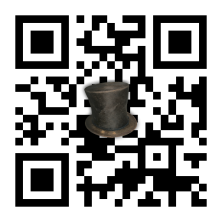 QR Code /Logo (Image)Objectives: Choose a historical site to visit on the website.http://www.visit-springfieldillinois.com/Things-To-Do/Attractions/Historic-Sites.aspxSave an image of that site to your StudentFile. Do not copy and paste. (only .png, .jpg and .gif files are allowed)Write a paragraph about the site you chose in Microsoft Word. Please check your spelling with Review. Your document must include:Your nameName of siteDescriptive paragraph about your site in Springfield.Go to the website to generate a QR Code.www.qrcode-monkey.comType in the Text Check Include Logo/Image, Own Logo-Image, Upload the image from your file.Click on Create QR CodeMake sure that the QR size is Sticker-small 1.5”Right click on the QR that is made and send to printer Phaser 6200N.